Prof Patrick HG Vrancken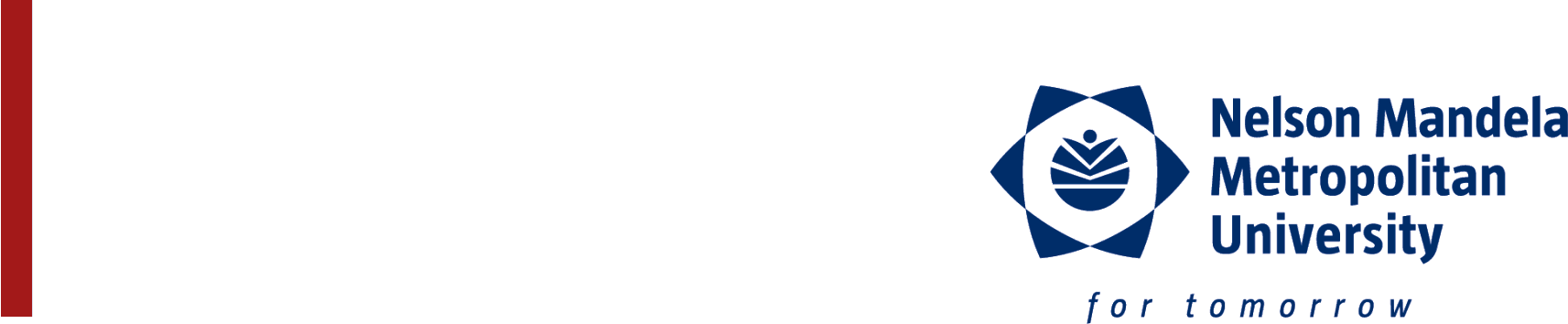 IncumbentSouth African Research Chair in the Law of the Sea and Development in AfricaBird Street CampusTel: +27 (0)41 504 2198   Fax: +27 (0)41 504 2818Email: marinelaw@nmmu.ac.zaWebsite: http://lawofthesea.nmmu.ac.za2014 MARINE AND MARITIME LAW CONFERENCE“The 2050 Africa Integrated Maritime (AIM) Strategy: Legal Challenges and Opportunities”in partnership with the South African Branch of the International Law Association (SABILA) and the Maritime Law Association of South Africa (MLASA)Nelson Mandela BayPROGRAMMEThursday the 13th of November 2014Thursday the 13th of November 201408:30-09:30Registration09:30-09:40Welcome (Prof V Lawack, Dean of the NMMU Law Faculty)09:40-11:15Session 1 (Chair: Prof P Vrancken, NMMU)Mr F Bailet (DOALOS): “The 20th anniversary of the coming into effect of UNCLOS”Prof D Tladi (UP): “The status of the 2050 AIM Strategy in international law”Dr E Egede (Cardiff University): “Institutional gaps in the AIM Strategy”11:15-11:35Tea11:35-13:00Session 2 (Chair: Prof H Strydom, UJ)Adv S Goordeen (DAFF): “The role of RFMOs in relation to the 2050 AIM  Strategy and international law - Helping or hindering”Dr E Witbooi (NMMU): “A new approach to addressing illegal fishing: The ‘fisheries crime’ paradigm”Prof J Glazewski (UCT): “Mariculture in South African law”13:00-14:00Lunch14:00-15:00Session 3 (Chair: Dr E Egede, CU)Prof O Ruppel (SU): “Climate change, coastal security and disaster risk reduction in Africa: Opportunity space for development and the rule of law?”Ms E Swanepoel: “The place of international law and relevant bodies in addressing climate change displacement – the move towards cooperation”15:00-15:20Tea15:20-17:00Session 4 (Chair: Prof H Fouche, UNISA)Commander K-D Ali (Ghana Armed Command & Staff College): “Fault-lines in the  implementation of the 2050 AIMS Strategy: The state of maritime boundaries in the Gulf of Guinea”Prof P Wambua (University of Nairobi): “The AIM Strategy and the implementation of UNCLOS in Kenya”Prof G Xue (Shanghai Jiao Tong University): “Strategy and capacity: Africa’s opportunities in the Antarctic region”19:00-22:00Conference DinnerKeynote address: Judge A Hoffmann (Vice-President of ITLOS)Launch of the Journal of Ocean Law and Governance in Africa (JOLGA)Friday the 14th of November 2014Friday the 14th of November 201409:00-11:00Session 5 (Chair: Prof D Tladi, UP)Prof H Fouche (UNISA): “Harmonised legal framework for Africa as an instrument to combat threats to security in Africa’s maritime domain”Brig Gen Malcolm Kinghorn (ret): “Contributing to African maritime trade and competitiveness through compliance with international maritime security requirements”Dr J-M Iyi (UJ): “Militancy in the lower Niger delta and piracy in the Gulf of Guinea: Threats, challenges and opportunities”Mr E Nkomadu (Afe Babalola University): “Piracy legislation for Nigeria”11:00-11:20Tea11:20-12:30Session 6 (Chair: Prof G Xue, SJTU)Prof A Nienaber & Ms M Bradley (UP): “Off-shore mining in a common African EEZ: Lessons learnt from the BP spill”Mr V Surbun (UKZN): “The regulation of offshore seismic surveys in South Africa’s maritime realm: An illustration of developments in the integration of mining and marine law”12:30-13:30Lunch13:30-15:00Session 7 (Chair: Prof P Wambua, NU)Mr M Hartwell (Norton Rose Fulbright): “Maritime Charter 2050: Africa rising:  Some observations on the creation of national fleets and some lessons from the Nigerian cabotage regime”Mr A Pike (Bowman Gilfillan): “Developing Africa’s competitiveness in the shipping and port sectors”Mr T Sanni (Kampala International University): “The AIM Strategy and port governance in Nigeria”15:00-15:20Tea15:20-16:20Session 8 (Chair: Prof P Vrancken, NMMU)Mr P Edwards (Dawson, Edwards and Associates): “The Nairobi Convention – A new wreck removal regime for South Africa”Mr J Mahler-Coetzee (UFH): “Unpacking paragraphs 46-48 of the AIM Strategy - Challenges and opportunities arising from (South) African recreational surfing”16:20-16:30Vote of thanks and closure